ЕПИДЕМИОЛОГИЧНА ОБСТАНОВКА ЗА ОБЛАСТ ДОБРИЧ През периода са регистрирани общо 65 случая на заразни заболявания, от които: 29 случая на грип и остри респираторни заболявания (ОРЗ).Общата заболяемост от грип и ОРЗ за областта е 32,78 %ооо на 10000 души.      Регистрирани остри респираторни заболявания (ОРЗ) по възрастови групи през периода: 11 регистрирани случая на заболели от COVID-19. Заболяемост за областта за 14 дни на 100 000 жители към 30.05.2022г. – 15,27 %000 при 44,85 %000 за РБългария.Регистрирани са 25 случая на въздушно-капкова инфекция - 24 на варицела и 1 на скарлатина;На територията на област Добрич през отчетния период няма регистрирани хранителни взривове.ДИРЕКЦИЯ „НАДЗОР НА ЗАРАЗНИТЕ БОЛЕСТИ”Направени проверки на обекти в лечебни заведения за болнична и извънболнична медицинска помощ- 76 бр.Извършени епидемиологични проучвания на регистрирани заразни болести – 36 бр.В отдел Медицински изследвания са изработени общо 275 бр. проби с 3 положителни резултата: 163 бр. паразитологични изследвания с 3 положителни резултата и 112 бр. околна среда.През консултативния кабинет по СПИН /КАБКИС/ няма преминали лица. ДИРЕКЦИЯ „МЕДИЦИНСКИ ДЕЙНОСТИ”Извършени са общо 13 проверки, от които 12 на лечебни заведения за болнична помощ, 1 на лечебно заведение за извънболнична помощ. Няма установени нарушения. По Наредба №3 от 05.04.2019г. за медицинските дейности извън обхвата на ЗЗО, за които МЗ субсидира лечебните заведения, и за критериите и реда за субсидиране  на лечебните заведения са извършени 12 проверки в ЛЗБП. Изпратени са документи към Изпълнителна Агенция Медицински надзор за заличаване на 2 лечебни заведения.За периода в РКМЕ са приети и обработени 79 медицински досиета, извършени са 75 справки, изготвени са 94  преписки и 83 бр. МЕД за протокола за ТП на НОИ, проверени са 82 експертни решения (ЕР).ДИРЕКЦИЯ „ОБЩЕСТВЕНО ЗДРАВЕ”Предварителен здравен контрол: 1 експертен съвет при РЗИ- Добрич. Разгледани са 4 проектни документации, издадени са 1 становище по процедурите на  ЗООС, 2 здравни заключения и е разгледан 1 проект. Взето е участие в 1 ДПК, издадено е 1 становище. Извършени са 5 проверки на обекти с обществено предназначение (ООП) в процедура по регистрация, вкл. и по изпълнение на предписания. През периода са извършени общо 88 основни проверки по текущия здравен контрол. Реализираните насочени проверки са общо 94: 44 от тях са извършени във връзка с контрола по тютюнопушенето и продажбата на алкохол; 47 – контрол върху ДДД-мероприятията; 1 – насочена проверка на седмично разписание в учебно заведение ; 2 – по постъпили сигнали.Лабораторен контрол:Питейни води: физико-химичен и микробиологичен контрол – 10 бр. проби, от тях 1 проба не съответства по микробиологичен показател „Колиформи“.Във връзка с проведен насочен здравен контрол са изследвани 2 бр. проби по физико-химичен показател „желязо“, които са стандартни. Минерални води: не са пробонабирани.Води за къпане:  морски води: извършено е пробонабиране в 4 зони за къпане и микробиологични изследвания на 4 бр. проби – няма отклонения от здравните норми.Козметични продукти: физико-химичен и микробиологичен контрол – 2 бр. проби – съответстват на нормативните изисквания.Биоциди и дезинфекционни разтвори: не са пробонабирани.Физични фактори на средата: по повод постъпили сигнали са извършени измервания на шум в един обект - констатирани са отклонения от допустимите норми.По отношение на констатираните отклонения от здравните норми са предприети следните административно-наказателни мерки:- издадени са 6 предписания за провеждане на хигиенни мерки.Дейности по профилактика на болестите и промоция на здравето (ПБПЗ):Проведени са 3 лекции с обхванати 55 лица в учебни заведения от гр. Добрич при провеждането на които са предоставени 40 бр. здравно-образователни материали.Оказани 2 бр. методични дейности на 4 лица (педагози и медицински специалисти). СЕДМИЧЕН ОТЧЕТ ПО СПАЗВАНЕ ЗАБРАНАТА ЗА ТЮТЮНОПУШЕНЕЗа 20.05- 26.05.2022 г. по чл. 56 от Закона за здравето са извършени 38 проверки в 38 обекта (6 детски и учебни заведения,  26 други закрити обществени места по смисъла на § 1а от допълнителните разпоредби на Закона за здравето, 6 открити обществени места). Не са констатирани нарушения на въведените забрани и ограничения за тютюнопушене в закритите и някои открити обществени места. Няма издадени предписания и актове.Д-Р СВЕТЛА АНГЕЛОВАДиректор на Регионална здравна инспекция-Добрич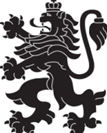 РЕПУБЛИКА БЪЛГАРИЯМинистерство на здравеопазванетоРегионална здравна инспекция-ДобричСЕДМИЧЕН ОПЕРАТИВЕН БЮЛЕТИН НА РЗИ-ДОБРИЧза периода- 20.05- 26.05.2022 г. (21-та седмица)  0-4 г.5-14 г.15-29 г.30-64 г+65 г.общоЗаболяемост %ооо91811-2932,78%ооо